Veřejná lyžařská škola Dobruška - zapsaný spolek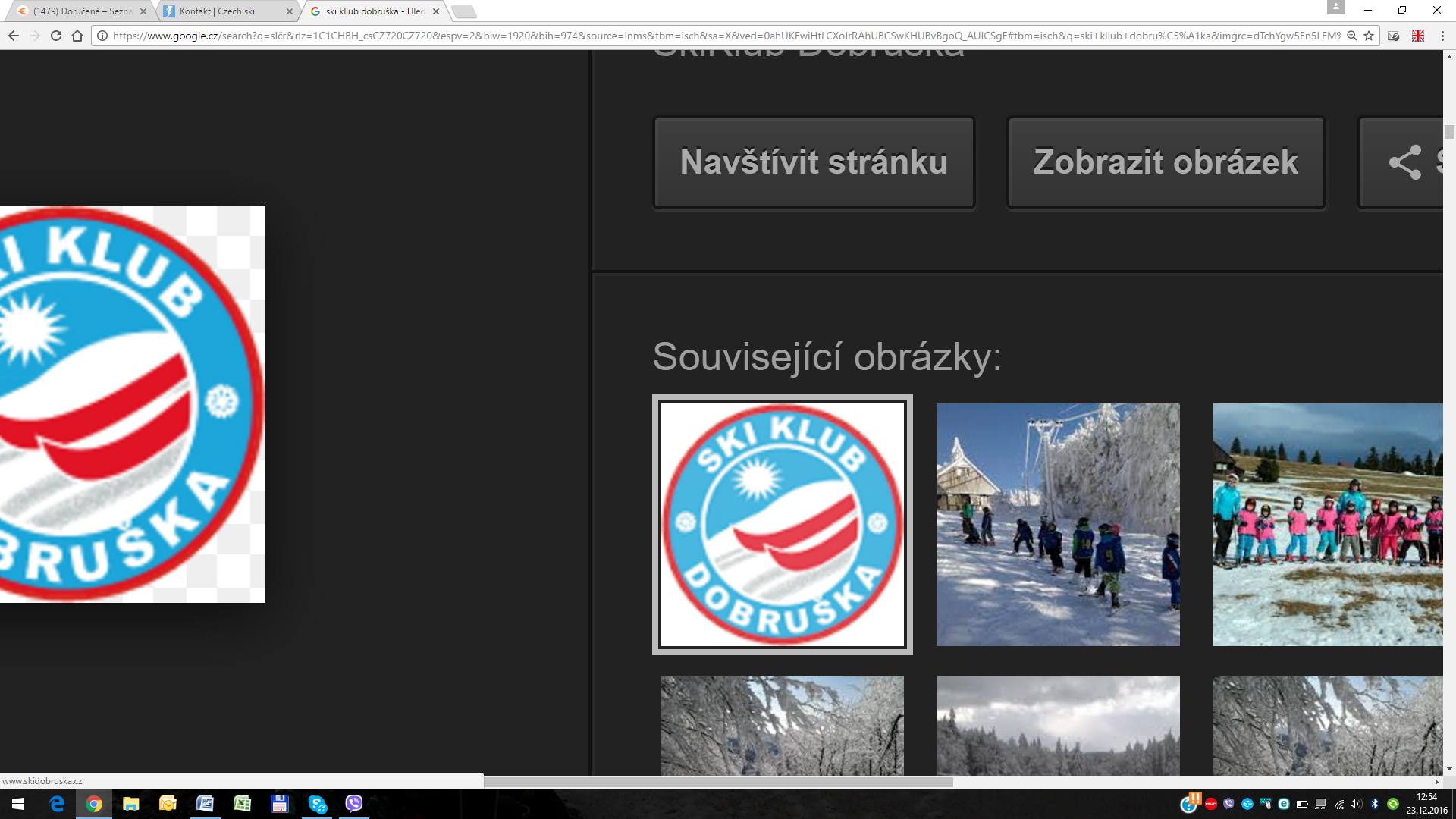 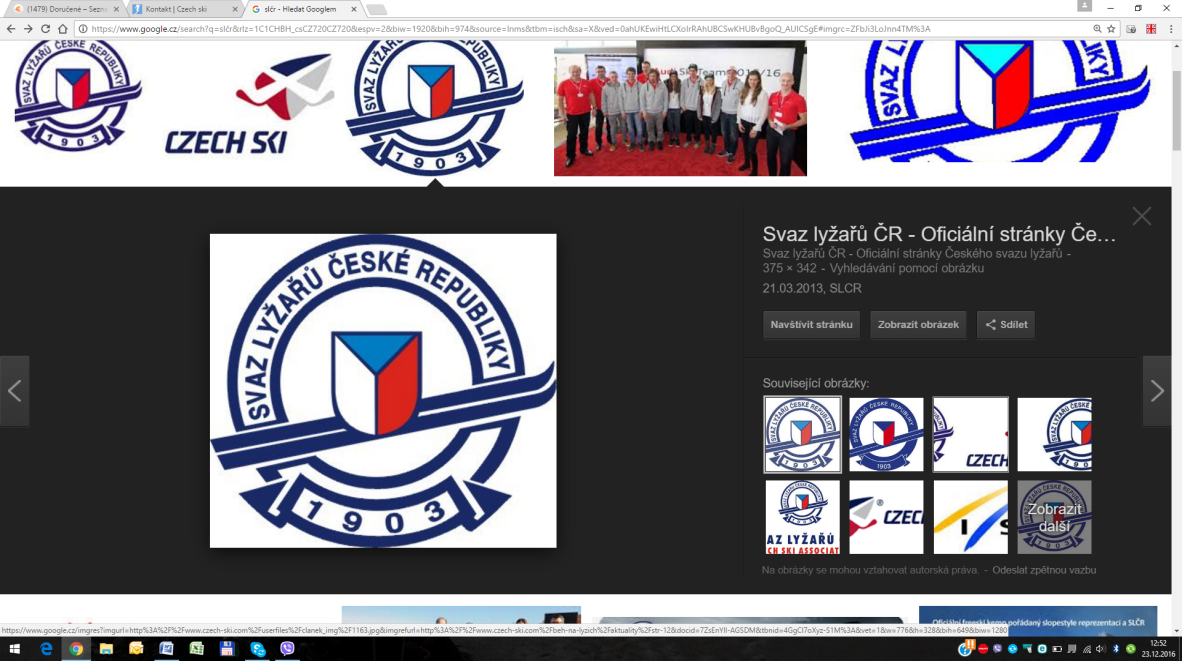 SKI KLUB DOBRUŠKApořádá v souladu s plánem OSÚ ZL Královéhradeckého krajeslavnostní ukončení sezónyKARNEVAL NA LYŽÍCH A ROZLOUČENÍ S KAČENKOU A RAMPUŠÁKEMDatum:		sobota 23. 2. 2019Místo:			louka pod Masarykovou chatou na Šerlichu, Orlické horyČasový rozpis:		10:00 – 10:30 – sraz u klubové chaty na svahu				11:00 – slavnostní jízda po družstvech12:30 – karnevalový roj masek na lyžích spojený se soutěží
 o nejlepší masku14:00 – slavnostní ukončení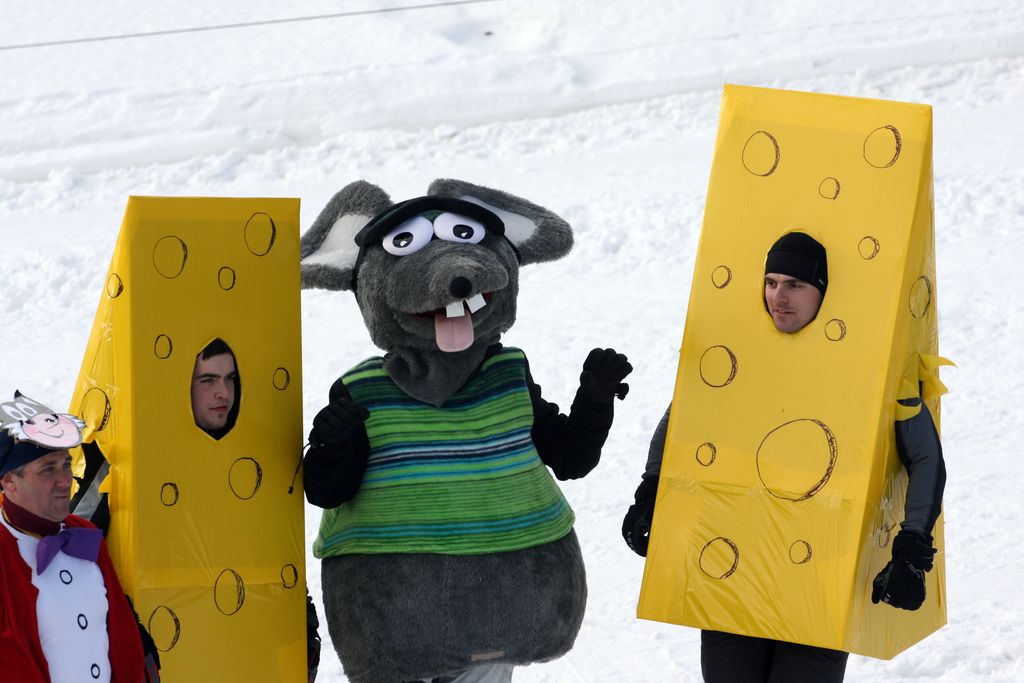 Lenka Shánělová, místopředseda lyžařské školy – mob: 723 208 236, email: info@skidobruska.cz
Igor Šimon, hlavní metodik lyžařské školy